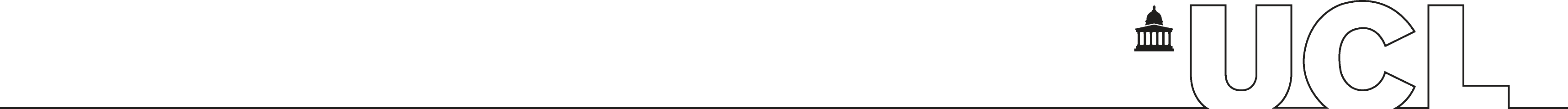 Bartlett Synergy Grants application form DEADLINE FOR APPLICATIONS:  30th May 2018Please email your completed application form to the Bartlett Faculty Research and Enterprise Manager, Ella Sivyer (e.sivyer@ucl.ac.uk).Bartlett Synergy Grants Call for funding applications OverviewThe Bartlett Synergy Grants funds activities that lead to, or support, cross-disciplinary research collaboration within the Bartlett Faculty of the Built Environment, in line with the Bartlett Faculty’s Research Strategy. Any collaboration MUST include at least two members of academic staff (Lecturer+ or Teaching Fellows) who are based in two different Bartlett schools/units, plus it can involve colleagues based in other UCL Faculties or HEIs, as well as in organisations in the UK or internationally. There is a total sum of £30,000 available annually and we anticipate funding around 3 projects each year, i.e. up to a maximum sum of £10,000 per research project, or else a larger number of lower funded projects. Applicants must set out a clear plan for how they intend to use this seed-core funding to help them secure external funding for their research project in future. There will be one open call per year and all the applications will then be reviewed by a sub-committee appointed by the Bartlett Research Advisory Group (RAG). Projects must be completed within one calendar year of the date they were approved (i.e. by the end of June in the year following the award). Any extension of time for the project needs to be agreed in advance with the Vice-Dean of Research.We are keen to receive applications that support new and innovative ideas and activities of an interdisciplinary nature. This can include a wide range of research from ’blue sky’ thinking through to projects focused on impact through public engagement, policy-related activity or networking opportunities, and covers all modalities of research including action research and design research.Typical activities eligible for funding include, but are by no means limited to:hosting a research conference, symposium, seminar programme, workshop(s), or public engagement activities (including performance-based or art installations)costs associated with a specific project, e.g. researcher time (NB. core staff salaries are not eligible)costs associated with collaborative activities undertaken during a sabbatical period spent at UCLcosts for a pilot study or the development of an application for the funding of a major research projecttravel costs to develop local and overseas collaborations (e.g. with other universities, NGOs or local government bodies)costs associated with the design and development of artefacts (materials costs, etc)Application processApplications should be made using the designated form. Please read the eligibility criteria before applying. Applications will be judged in competition with other proposals submitted. Applicants must provide details of what the funding is required for, describing how it will help initiate, or develop, an interdisciplinary partnership or research idea across the Bartlett Faculty; or how it will create a synthesis of published research from our different disciplines to produce an valuable impact in terms of public engagement and/or policy. It should be clear how the idea relates to research in the built environment generally, and how this research or impact is relevant to the challenges to this area as outlined in the Bartlett Faculty Research Strategy. It is also essential to link the application to a definite bid for external research funding for the project in future, and so applicants must spell out which funding council/body they will be applying to, how much funding they will be asking for, and when they will be making this further application.Completed application forms should be emailed to the Bartlett Faculty Research and Enterprise Manager by the deadline date, and please note that only digital applications will be accepted. These will be assessed by a sub-committee delegated as appropriate by RAG.Successful applicants will then be required to provide a two-page report at the end of the project.If you have any questions about applying for funding, please contact either the Bartlett Faculty Research and Enterprise Manager or the Vice-Dean of Research.Eligibility criteria This scheme will make awards to Bartlett Faculty staff for activities that lead to, or support, interdisciplinary collaboration on built environment research.  The following eligibility criteria apply:All applications for funding must clearly state how the proposed activity relates to, supports or develops research into the built environment.All applications must include a lead applicant and a main collaborator who are both members of staff in the Bartlett Faculty (i.e. Lecturer+ or Teaching Fellows), and who are based in the different Bartlett schools/units. Other UCL staff or external partners may be included as additional collaborators.Priority will be given to collaborations between staff across Bartlett schools/units who have not worked together in the past.Funds may not be used to meet staff costs or salaries.There is no absolute need to name researchers (associates/assistants) in the application form if this information is not known at the point of application; however, if known, researchers can be named within the description of planned activities. Please note that researchers cannot be classified as either main collaborators or additional collaborators.Projects need to be able to demonstrate that they have the potential to be completed within one calendar year of being approved.Projects must state clearly which external funding source will be approached to continue the research in the future, and explain what this further research stage is going to consist of.Application titleAmount requested Activity start and end datesLead applicant nameBartlett school/unitPositionTelephoneEmailMain collaborator nameBartlett school/unitPositionTelephoneEmailAdditional collaborators (provide details)Have the lead applicant and the collaborators worked together previously?            YES/NO (delete as applicable)Have the lead applicant and the collaborators worked together previously?            YES/NO (delete as applicable)If yes, provide detailsOutline the activity for which you would like a small grant (maximum 200 words)Outline your plans for the research process following the award (maximum 50 words)Outline the applicant and collaborator roles, and provide a short summary of any relevant experience (maximum 200 words)Describe how this new collaboration will support or develop an interdisciplinary activity of relevance to built environment research (maximum 200 words)Describe how the funding will be used (maximum 200 words)Provide an outline timetable for the project, with the dates of key milestones along the wayProvide a breakdown of planned activities and costs (e.g. travel and subsistence, consumables, communications/dissemination) and the timescale (maximum 100 words) This should include a PDF of a Worktribe costing.Provide details of any other funding or resources for this activityI confirm I qualify for this funding under the eligibility criteria                                    YES/NO (delete as applicable)I confirm I qualify for this funding under the eligibility criteria                                    YES/NO (delete as applicable)I agree in all published material to credit the Bartlett Synergy Grants                   YES/NO (delete as applicable)and to include the UCL logo on all public materialsI agree in all published material to credit the Bartlett Synergy Grants                   YES/NO (delete as applicable)and to include the UCL logo on all public materialsI agree to provide a written report (no more than two pages)                                     YES/NO (delete as applicable)by the end of each financial year in which the activity is pursued I agree to provide a written report (no more than two pages)                                     YES/NO (delete as applicable)by the end of each financial year in which the activity is pursued 